CITY OF HUDSONVILLE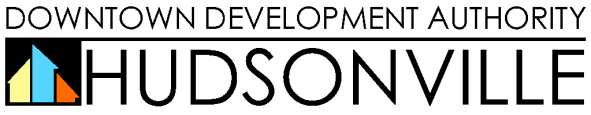 MEETING MINUTESNovember 2, 2016DRAFTVoting Members Present:	Larry Gemmen, Jack Groot, Mayor Mark Northrup, Greg Slater.Non-Voting Attendees:	Jan Syswerda, Dan Strikwerda, Michelle Fare and Patrick Waterman.Voting Members Absent:	Steve Guikema, Dale Sall, Doug Butterworth, Ken Jipping, Philip Koning, and Dr. Brad Dykstra.Non-Voting Absent:		None.Call to Order:Vice-chairman Gemmen called the meeting to order at 7:35 a.m.Minutes:There was not a quorum present, so the minutes were not approved. Finance:The financial reports were provided to the board for informational purposes and reviewed by Syswerda.  The board discussed the DDA’s participation in making contributions towards the bond payment.  They agreed that they would be comfortable with a gain share model approach.  Waterman and Fare will bring a proposal to the December meeting for review.  Additionally, the board members agreed that they would be interested in making a formal donation of $5,000 to the Terra Square project for inclusion on the donor wall.  Fare will check with Dick Wendt to ensure that’s allowable and will bring a formal proposal to the December meeting for review.  Quality of Life project updates: Fare shared an update on the quality of life projects.  She noted that the fundraising for Terra Square is at $106,450 and that staff and GMB are preparing for the bid. Harvey street will also go out to bid in November or December, and Strikwerda gave an update on likely grant funding for the underpass project.  Update on 3225 ProspectFare reported that only one proposal was submitted.  Groot agreed to help assess a market value for the rental rate.  The board suggested Fare reconnect with Ensley motors to ensure they knew about the opportunity.  Private Project Updates:Winery project is back on.  They are looking at a spring groundbreakingDJs and Vitales are donePizza Ranch is under constructionAdjourn:The meeting adjourned at 8:25 a.m.Respectfully Submitted,Michelle FareDDA Director